แผนการจัดการเรียนรู้3. สรุปเนื้อหาที่สำคัญ4. กิจกรรมการเรียนการสอนหรือการเรียนรู้ตารางข้อสอบตามจุดประสงค์การเรียนรู้ใบงานที่.......วิชา.......................................................................เรื่อง..............................................................................................ชื่อ – สกุล........................................................... ชั้น..................  เลขที่.......... สาขา..........................................คำสั่ง : ตอบคำถามให้ถูกต้องสมบูรณ์	1.		.......................................................................................................................................................	....................................................................................................................................................................	....................................................................................................................................................................	2.		.......................................................................................................................................................	....................................................................................................................................................................	....................................................................................................................................................................	3.		.......................................................................................................................................................	....................................................................................................................................................................	....................................................................................................................................................................	4.		.......................................................................................................................................................	....................................................................................................................................................................	....................................................................................................................................................................	5.		.......................................................................................................................................................	....................................................................................................................................................................	....................................................................................................................................................................แบบประเมินผลการนำเสนอผลงานชื่อกลุ่ม ……………………………………………ชั้น…………………. ห้อง……………………รายชื่อสมาชิก	1. ..........................................เลขที่............	2. ..........................................เลขที่............	3. ..........................................เลขที่............	4. ..........................................เลขที่............ผู้ประเมิน………………………………………………….เกณฑ์การให้คะแนนเนื้อหาสาระครอบคลุมชัดเจนถูกต้อง3 คะแนน = มีสาระสำคัญครบถ้วนถูกต้อง ตรงตามจุดประสงค์2 คะแนน = สาระสำคัญไม่ครบถ้วน แต่ตรงตามจุดประสงค์1 คะแนน = สาระสำคัญไม่ถูกต้อง ไม่ตรงตามจุดประสงค์รูปแบบการนำเสนอ3 คะแนน = มีรูปแบบการนำเสนอที่เหมาะสม มีการใช้เทคนิคที่แปลกใหม่ ใช้สื่อและเทคโนโลยีประกอบการนำเสนอที่น่าสนใจ นำวัสดุในท้องถิ่นมาประยุกต์ใช้อย่างคุ้มค่าและประหยัด2 คะแนน = มีเทคนิคการนำเสนอที่แปลกใหม่ใช้สื่อและเทคโนโลยี1 คะแนน = เทคนิคการนำเสนอไม่เหมาะสม และไม่น่าสนใจ การมีส่วนร่วมของสมาชิกในกลุ่ม		3 คะแนน = สมาชิกทุกคนมีบทบาทและมีส่วนร่วมกิจกรรมกลุ่ม2 คะแนน = สมาชิกส่วนใหญ่มีบทบาทและมีส่วนร่วมกิจกรรมกลุ่ม1 คะแนน = สมาชิกส่วนน้อยมีบทบาทและมีส่วนร่วมกิจกรรมกลุ่มความสนใจของผู้ฟัง		3 คะแนน = ผู้ฟังมากกว่าร้อนละ 90 สนใจ และให้ความร่วมมือ2 คะแนน = ผู้ฟังร้อยละ 70-90 สนใจและให้ความร่วมมือ1 คะแนน = ผู้ฟังน้อยกว่าร้อยละ 70 สนใจและให้ความร่วมมือแบบประเมินกระบวนการทำงานกลุ่มชื่อกลุ่ม ……………………………………………ชั้น…………………. ห้อง……………………รายชื่อสมาชิก	1. ..........................................เลขที่............	2. ..........................................เลขที่............	3. ..........................................เลขที่............	4. ..........................................เลขที่............ผู้ประเมิน………………………………………………….เกณฑ์การให้คะแนนการกำหนดเป้าหมายร่วมกัน3 คะแนน = สมาชิกทุกคนมีส่วนร่วมในการกำหนดเป้าหมายการทำงานอย่างชัดเจน2 คะแนน = สมาชิกส่วนใหญ่มีส่วนร่วมในการกำหนดเป้าหมายในการทำงาน1 คะแนน = สมาชิกส่วนน้อยมีส่วนร่วมในการกำหนดเป้าหมายในการทำงานหน้าที่รับผิดชอบแบะการเตรียมความพร้อม3 คะแนน = กระจายงานได้ทั่วถึง และตรงตามความสามารถของสมาชิกทุกคน มีการจัดเตรียมสถานที่ สื่อ/ อุปกรณ์ไว้อย่างพร้อมเพรียง ยึดหลักความประหยัด2 คะแนน = กระจายงานได้ทั่วถึง แต่ตรงตามความสามารถของสมาชิก และมีสื่อ/ อุปกรณ์ไว้อย่างพร้อมเพรียง แต่ขาดการจัดเตรียมสถานที่ และไม่ยึดหลักความประหยัด1 คะแนน = กระจายงานไม่ทั่วถึงและ มีสื่อ/ อุปกรณ์ไว้อย่างพร้อมเพรียง โดยไม่ยึดหลักความประหยัดการปฏิบัติหน้าที่ที่ได้รับมอบหมาย		3 คะแนน = ทำงานได้สำเร็จตามเป้าหมาย และตามเวลาที่กำหนด มีความรอบรู้ รอบคอบ และระมัดระวัง2 คะแนน = ทำงานได้สำเร็จตามเป้าหมาย แต่ช้ากว่าเวลาที่กำหนด ไม่มีความรอบรู้ รอบคอบ และระมัดระวัง1 คะแนน = ทำงานไม่สำเร็จตามเป้าหมาย และไม่มีความรอบรู้ รอบคอบ และระมัดระวังการประเมินผลและปรับปรุงงาน		3 คะแนน = สมาชิกทุกคนร่วมปรึกษาหารือ ติดตาม ตรวจสอบ และปรับปรุงงานเป็นระยะ2 คะแนน = สมาชิกบางส่วนมีส่วนร่วมปรึกษาหารือ แต่ไม่ปรับปรุงงาน 1 คะแนน = สมาชิกบางส่วนไม่มีส่วนร่วมในการปรึกษาหารือ และไม่ปรับปรุงงาน รายการตรวจสอบและอนุญาตให้ใช้  ควรอนุญาตให้ใช้สอนได้					ควรปรับปรุงเกี่ยวกับ					อื่นๆ………………………………………………………………………..…...………………………………………………………………………..………...............................................................................................................................................................................……...............................................................................................................................................................................
 								    ลงชื่อ.......................................................
 									(				   )
 									          ........../.............../..........                                   เห็นควรอนุญาตให้ใช้สอนได้  ควรปรับปรุงเกี่ยวกับ  อื่นๆ.............................................................................................................                                                                           ลงชื่อ................................................................(		                   )                                                                                                         ฝ่ายวิชาการ                                                                                                             .........../..................../..........  อนุญาตให้ใช้สอนได้  ควรปรับปรุงเกี่ยวกับอื่นๆ………………………………………………………………………..…...………………………………………………………………………..………...............................................................................................................................................................................…….......................................................................................................	ลงชื่อ...............................................................(		                   )                                                                                                             ผู้อำนวยการอาชีวศึกษา                                                                                                            .........../..................../..........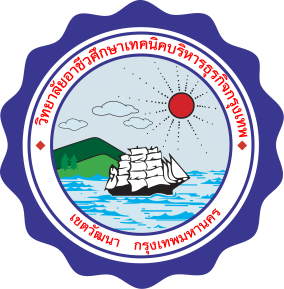 ชื่อวิชา...................................................................................  หน่วยที่ ..................ชื่อหน่วยการเรียนรู้ สัปดาห์ที่สอน.........ชื่อหน่วยการเรียนรู้ คาบรวม..........คาบชื่อหน่วยการเรียนรู้ จำนวน............คาบ1. สาระสำคัญ…………………………………………………………………………………………………………………………………………………………………………………………………………………………………………………………………………………………………………………………………………………………………………………………………………………………………………………………………………………………………………2. จุดประสงค์การเรียนรู้………………………………………………………………………………………………………………………………………………………………………..…………………………………………………………………………………………………………………………………………………………………………………………………………………………………………………………………………………………………………………………………………………………………………………………………………………………………………………………………………………………………………………………………………………………………………………………………………………………………………………………………………………………………………………………………………………………………………………………………………………………………………………………………………………………………………………………………………………………………………………………………………………………………………………………………………………………………………………………………………………………………………………………………………………………………………………………………………………………………………………………………………………………………………………………………………………………………………………………………………………………………………………………………………………………………………………………………………………………………………………………………………………………………………………………………………………………………………………………………………………………………………………………………………………………………………………………………………………………………………………………1. สาระสำคัญ…………………………………………………………………………………………………………………………………………………………………………………………………………………………………………………………………………………………………………………………………………………………………………………………………………………………………………………………………………………………………………2. จุดประสงค์การเรียนรู้………………………………………………………………………………………………………………………………………………………………………..…………………………………………………………………………………………………………………………………………………………………………………………………………………………………………………………………………………………………………………………………………………………………………………………………………………………………………………………………………………………………………………………………………………………………………………………………………………………………………………………………………………………………………………………………………………………………………………………………………………………………………………………………………………………………………………………………………………………………………………………………………………………………………………………………………………………………………………………………………………………………………………………………………………………………………………………………………………………………………………………………………………………………………………………………………………………………………………………………………………………………………………………………………………………………………………………………………………………………………………………………………………………………………………………………………………………………………………………………………………………………………………………………………………………………………………………………………………………………………………………1. สาระสำคัญ…………………………………………………………………………………………………………………………………………………………………………………………………………………………………………………………………………………………………………………………………………………………………………………………………………………………………………………………………………………………………………2. จุดประสงค์การเรียนรู้………………………………………………………………………………………………………………………………………………………………………..…………………………………………………………………………………………………………………………………………………………………………………………………………………………………………………………………………………………………………………………………………………………………………………………………………………………………………………………………………………………………………………………………………………………………………………………………………………………………………………………………………………………………………………………………………………………………………………………………………………………………………………………………………………………………………………………………………………………………………………………………………………………………………………………………………………………………………………………………………………………………………………………………………………………………………………………………………………………………………………………………………………………………………………………………………………………………………………………………………………………………………………………………………………………………………………………………………………………………………………………………………………………………………………………………………………………………………………………………………………………………………………………………………………………………………………………………………………………………………………………4.1 ขั้นนำเข้าสู่บทเรียน4.2 กิจกรรมการเรียนรู้4.3 ขั้นสรุป5. สื่อการเรียนการสอน/การเรียนรู้6. หลักฐานการเรียนรู้6.1 หลักฐานความรู้		6.2 หลักฐานการปฏิบัติงาน		6.3 หลักฐานแสดงคุณธรรม จริยธรรม/ค่านิยม/ คุณลักษณะอันพึงประสงค์		7. การวัดและประเมินผล7.1 การประเมินก่อนเรียน		7.2 การประเมินระหว่างเรียน		7.3 การประเมินหลังเรียน		8. แหล่งที่มาเพิ่มเติม9. การบูรณาการ/ ความสัมพันธ์กับวิชาอื่น10. บันทึกผลหลังการเรียนรู้	1. ผลการเรียนรู้ของนักเรียน	1.1 ด้านความรู้...................................................................................................................................	1.2 ด้านทักษะ....................................................................................................................................1.3 ด้านคุณธรรม จริยธรรม ค่านิยมและลักษณะอันพึงประสงค์.......................................................................................................................................................................2. ปัญหา อุปสรรค3. ข้อเสนอแนะจุดประสงค์ที่ชื่อจุดประสงค์การเรียนรู้/รายละเอียดข้อสอบความรู้-ความจำ(Knowledge – Memorizing)ความเข้าใจ (Understanding)การนำไปใช้ (Implementing)สูงกว่า (Critical Analysis)ทักษะพิสัย(Psychomotor Domain)จิตพิสัย (Effective Domain)ที่รายการประเมินคะแนนคะแนนคะแนนข้อคิดเห็นที่รายการประเมิน321ข้อคิดเห็น1เนื้อหาสาระครอบคลุมชัดเจน (ความรู้เกี่ยวกับเนื้อหา ความถูกต้อง ปฏิภาณในการตอบ และการแก้ไขปัญหาเฉพาะหน้า2รูปแบบการนำเสนอ3การมีส่วนร่วมของสมาชิกในกลุ่ม4บุคลิกลักษณะ กิริยา ท่าทางในการพูด น้ำเสียง ซึ่งทำให้ฟังสนใจรวมรวมที่รายการประเมินคะแนนคะแนนคะแนนข้อคิดเห็นที่รายการประเมิน321ข้อคิดเห็น1การกำหนดเป้าหมายร่วมกัน2การแบ่งหน้าที่รับผิดชอบและการเตรียมความพร้อม3การปฏิบัติหน้าที่ที่ได้รับมอบหมาย4การประเมินผลและปรับปรุงงานรวมรวม